1. İşlemci		: En az Intel Core Duo Processor T2060 1.6 GHz 1 MB L2 level  cache,2. Yonga Seti		: En az Intel 945GM chipset3. Ekran Tipi		: 15.4 " widescreen Crystal Brite WXGA 4. Bellek		: En az 512MB DDR2 (Azami: 2048MB)5. Sabit Disk		: En az 80GB 5400rpm6. Ekran Kartı		: En az 128MB Paylaşımlı ekran kartı olmalı7. Optik Sürücü	: DVDRW Double Layer8. Disket Sürücü	: Dahili/Harici9. Fax / Modem	: 56Kpbs10. Ağ Kartı		: En az 802.11b/g WLAN11. Ses			: Onboard 12. Batarya		: En az 6-hücreli Lithium-ion ve en az  2 saat çalışma süresi olmalı13. Genişleme	: En az 1x PC Card Type I/II14. Giriş/Çıkış		: En az 2xUSB , 1TV-Çıkış (S-Video), IEEE 1394, 1 Kulaklık, 1Mikrofon15. İşletim Sistemi	: Microsoft Windows XP Pro Türkçe16. Klavye / Fare	: 84/85/88 Tuş Türkçe/Touchpad17. Çanta		: Orijinal Marka Çantası olmalıdır18. Ağırlık		: En fazla   ağırlığında19. Garanti		: En az 2 Yıl garanti20. Diğer	   : Ürünün CE belgesi olmalıdır. Donanımla ilgili    doküman, disket  veya CD mutlaka verilmelidir. Garanti süresi içinde  arızalarda ya da yenilemelerde kargo ücreti yüklenici firmaya ait olacaktır.  Cihazın garanti süresince arızalı veya onarımda kalma süresi 40 takvim gününü geçmeyecektir. Bu sürenin aşılması durumunda satıcı firma en az aynı özelliklere sahip bir cihazı/ürünü arıza giderilene kadar kurumun kullanımına ücretsiz olarak sunacaktır.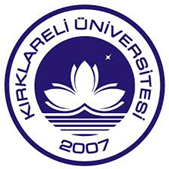 T. C.KIRKLARELİ ÜNİVERSİTESİ BİLİMSEL ARAŞTIRMA PROJELERİ  KOORDİNATÖRLÜĞÜLaptop Teknik ŞartnamesiDoküman NoBPF- 1004/2T. C.KIRKLARELİ ÜNİVERSİTESİ BİLİMSEL ARAŞTIRMA PROJELERİ  KOORDİNATÖRLÜĞÜLaptop Teknik Şartnamesiİlk Yayın Tarihi01.01.2011T. C.KIRKLARELİ ÜNİVERSİTESİ BİLİMSEL ARAŞTIRMA PROJELERİ  KOORDİNATÖRLÜĞÜLaptop Teknik ŞartnamesiRevizyon Tarihi01.09.2018T. C.KIRKLARELİ ÜNİVERSİTESİ BİLİMSEL ARAŞTIRMA PROJELERİ  KOORDİNATÖRLÜĞÜLaptop Teknik ŞartnamesiRevizyon No1T. C.KIRKLARELİ ÜNİVERSİTESİ BİLİMSEL ARAŞTIRMA PROJELERİ  KOORDİNATÖRLÜĞÜLaptop Teknik ŞartnamesiSayfa Sayısı1/1